Publicado en Barcelona el 27/03/2020 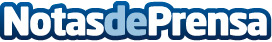 Oria Arquitectos construye una villa 100% conectada en Marbella, con las soluciones de Schneider ElectricEl nuevo proyecto de ORIA Arquitectos, Flamingos P38, incorpora mecanismos y soluciones D-Life y KNX, convirtiendo una villa en Marbella en una Smart Home de lujo. Las soluciones D-Life y KNX de Schneider Electric facilitan el control de todos los sistemas de la villa: desde las luminarias, las persianas y la climatización, hasta la cascada de la piscina, para facilitar la vida de sus huéspedesDatos de contacto:Noelia Iglesias935228612Nota de prensa publicada en: https://www.notasdeprensa.es/oria-arquitectos-construye-una-villa-100 Categorias: Nacional Inmobiliaria Interiorismo Andalucia Ecología Otras Industrias Innovación Tecnológica Arquitectura http://www.notasdeprensa.es